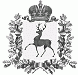 АДМИНИСТРАЦИЯ БОЛЬШЕУСТИНСКОГО СЕЛЬСОВЕТА   ШАРАНГСКОГО МУНИЦИПАЛЬНОГО РАЙОНА  НИЖЕГОРОДСКОЙ ОБЛАСТИП О С Т А Н О В Л Е Н И Е	от 28.03.2019 									№ 9Об утверждении Плана мероприятий, организуемых в рамках комплексной межведомственной профилактической операции «Подросток-2019» на территории Большеустинского сельсовета 	В соответствии с распоряжением Правительства Нижегородской области от 09 декабря 2016 года № 2029-р «О проведении комплексной межведомственной профилактической операции «Подросток» на период 2017-2019 годов», постановлением администрации Шарангского муниципального района от 06 февраля 2017 года № 67 «О проведении комплексной межведомственной профилактической операции «Подросток» на период 2017-2019 годов», с целью создания оптимальных условий, обеспечивающих полноценный отдых и оздоровление, организованную занятость несовершеннолетних в период проведения операции «Подросток – 2019», администрация Большеустинского сельсовета постановляет:1.Утвердить прилагаемый План мероприятий, организуемых в рамках комплексной межведомственной профилактической операции «Подросток - 2019» на территории Большеустинского сельсовета.  	2.Контроль за исполнением настоящего постановления оставляю за собой.Глава администрации							О.Н.ЕрмолинаУТВЕРЖДЕН							        постановлением администрации			 Большеустинского сельсовета							от 28.03.2019 № 9ПЛАНмероприятий, организуемых в рамках комплексной межведомственной профилактической операции «Подросток - 2019» на территории Большеустинского сельсовета  1 июня - 		«Каникулы» - проверка занятости несовершеннолетних,31 августа	состоящих на учете в КДН и ЗП, ПДН, работы в вечернее  2019г.          	время учреждений культуры, обеспечение общественного порядка и предупреждения правонарушений в 	местах массового 	отдыха несовершеннолетних и молодежи.Исполнитель: руководители учреждений культуры, 			          участковый уполномоченный ОП (дислокация пгт.Шаранга) МО МВД России «Уренский» (посогласованию).	«Работа» - организация временного трудоустройства несовершеннолетних граждан в возрасте от 14 до 18 лет, состоящих на профилактическом учете в КДН и ЗП, ПДН с   целью обеспечения потребности подростков в трудоустройстве  Исполнитель: глава администрации сельсовета, директора школ (по согласованию)			«Право ребенка» - оказание социально-правовой помощи 			   	детям и подросткам, находящимся в социально  опасном 				положении и трудной жизненной ситуации, нуждающимся 				в защите со стороны государственных органов, организация 				их социального обслуживания.Весь летний		«Беспризорник» - пресечение безнадзорности, 	каникулярный	беспризорности и других правонарушений 		период 2019г.	несовершеннолетних, фактов вовлечения 							несовершеннолетних в антиобщественную деятельность и 				попрошайничество.Исполнитель - участковый уполномоченный ОП (дислокация пгт.Шаранга) МО МВД России «Уренский» (по согласованию), специалист ГКУ УСЗН   Шарангского района» (по согласованию).июнь 2019г.       	«Выпускник» - организация охраны общественного 					порядка   в	  местах проведения выпускных вечеров, 					предупреждение и пресечение правонарушений 						несовершеннолетних.Исполнитель: директора школ,  участковый 					уполномоченный ОП (дислокация пгт.Шаранга) МО МВД России «Уренский» (по согласованию)Весь летний		«Здоровье» - выявление несовершеннолетних,каникулярный	употребляющих наркотические средства, психотропные период 2019г.			и токсические вещества. Усиление работы по 						предупреждению правонарушений и преступлений 					несовершеннолетних,	связанных с незаконным оборотом 				наркотических средств, распространения наркомании среди 				подростков и молодежи.Исполнитель - участковый уполномоченный ОП (дислокация пгт.Шаранга) МО МВД России «Уренский»(по согласованию)Весь летний       	 «Подросток - Лето» - предупреждение и профилактика каникулярный	безнадзорности, правонарушений  и преступленийпериод 2019г 	несовершеннолетних в летний период. 	Исполнитель: руководители учреждений культуры и образования (по 	согласованию)Весь летний		«Подросток – Семья» - выявление фактов жестокого каникулярный 	обращения с детьми, выявление неблагополучных семей и период 2019г	фактов неисполнения или ненадлежащего исполнения родителями либо законными представителями своих обязанностей по воспитанию несовершеннолетних. Проведение профилактической работы с подростками, осужденными условно, осужденными к обязательным работам, исправительным работам или иным мерам наказания, не связанным с лишением свободы, в целях предотвращения совершения повторных преступленийИсполнитель: участковый уполномоченный ОП (дислокация пгт.Шаранга) МО МВД России «Уренский»(по согласованию), специалист ГКУ УСЗН Шарангского района» (по согласованию).Индивидуальная профилактическая работа с семьями, состоящими на учете в Администрации Большеустинского сельсоветаИсполнитель: члены совета профилактики при администрации сельсовета, участковый уполномоченный ОП (дислокация пгт.Шаранга) МО МВД России «Уренский» (по согласованию)«Гость» - работа по контролю несовершеннолетних, прибывающих на каникулы из других регионов.Выявление семей, прибывших на территорию поселения, проживающих без регистрации и без документов.Исполнитель - участковый уполномоченный ОП (дислокация пгт.Шаранга) МО МВД России «Уренский»(по согласованию)1 сентября		«Школа – антитеррор» - обеспечение охраны 	2019г.	порядка в период проведения торжественных праздничных мероприятий в День знаний, а также предупреждение антитеррористических актов.		Исполнитель - участковый уполномоченный ОП (дислокация пгт.Шаранга) МО МВД России «Уренский»(по согласованию), директора школ (по согласованию).с 1 по 10 		«Подросток-занятость» - выявление и учет 	сентября   		несовершеннолетних, не приступивших к занятиям в2019г.			учебных заведениях по неуважительным причинам, 					принятие мер по 	возвращению их в ОУ, оказание им 					необходимой помощи в получении образования.Исполнитель - участковый уполномоченный ОП (дислокация пгт.Шаранга) МО МВД России «Уренский»(по согласованию), директора школ  (по согласованию).